Reconstruction Terms to KnowAmnestyWade-Davis Bill13th, 14th, 15th AmendmentsRadical RepublicansFreedman’s BureauBlack codesCivil Rights Act of 1865CarpetbaggersScalawagsVigilante GroupsKu Klux KlanCompromise of 1877Hayes-Tilden Election10 percent plan crop-lien systemJohnson's impeachment Lincoln's assassinationSharecroppingSlaughterhouse casesTenure of Office Act What are the patterns/continuities/context for statehood?What are the patterns/continuities/context for victors in conflict?Reconstruction (1865-1877) 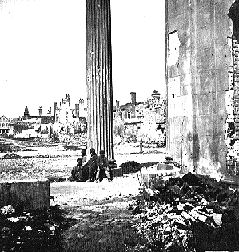 Charleston, 1865 (Library of Congress)I. Problems Facing Post Civil War America	A. Political re-entry of formerly rebellious states 	B. Economic devastation of the South 	 C. Education and support of freedmenII. Presidential Reconstruction  	A. Lincoln's plan	1. Amnesty to Confederates taking loyalty oath 	2. If 10% of voters took the oath, statehood would be re-established 	3. Major goal: to strengthen Republican Party in the South		B. Opposed by some Republicans who offered the Wade-	Davis Bill			1. Military governors to rule Southern states 			2. Majority of citizens required to take loyalty oath 			3. Attitude: South should be treated as conquered territory		C. Johnson's plan			1. Confederate leaders and wealthy Southerners would have to ask 				presidential permission to take the loyalty oath 			2. 13th Amendment (abolishing slavery) would have to be approved 				by state 			3. Viewed as too soft on the South by Radical RepublicansII. Southern Reaction to Reconstruction	A. Former Confederate officials elected to public office when 	eligible 	B. Resentment of Freedmen's Bureau and occupying troops  	C. Passage of black codes limiting rights of blacksIII. Radical Reconstruction	A. Civil Rights Act of 1865 defined citizenship and outlawed 	discrimination on the basis of race 	B. 14th Amendment providing due process of law and applying Bill of 		Rights to state governments  	C. Johnson opposed Radical plans, arousing their ire 	 D. Motives of the Radicals   		1) Punishment of the South 		2) Retain Republican power 		3) Protect industrial growth with high tariffs 		4) Aid the freed slaves	E. South divided into five military districts  	F. Radical governments formed in Southern states composed of blacks, 	northern carpetbaggers, and Southern scalawags   	G. Violence rose with the creation of the Ku Klux Klan and other vigilante 	groupsIV. Attack on the Presidency  	A. As Johnson attempted to counter Radical moves, they planned his 	impeachment	1. Passed Tenure of Office Act, requiring Senate 				approval 	to remove Cabinet officials 	2. Fell one vote short of convicting Johnson (35-19)	B. Inability of Radicals to convict Johnson helped preserve the balance of 	power between the executive and legislative 	branches of the governmentV. The End of Reconstruction  	A. Republican interest in Reconstruction waned as old abolitionists were 	replaced by Liberal Republicans with different interests. 	B. Compromise of 1877 settling disputed 1876 Hayes-Tilden 	election 		1. Removed all federal troops from the South 		2. Republican governments turned out of state offices 		3. Hayes elected as president though receiving fewer popular votes